ВНИМАНИЕ! РАСПИСАНИЕ ПРЕДВАРИТЕЛЬНОЕ – ВОЗМОЖНЫ ИЗМЕНЕНИЯ!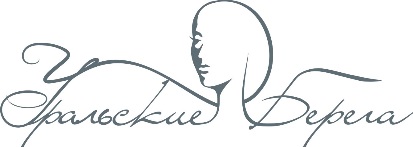 03 июня 2020 годаЕвро-Азиатский Чемпионат «Уральские берега»  по парикмахерскому искусству среди женских мастеровРегистрация – 03 июня с   8.30-10.00 Уральский центр развития дизайна, Горького, 4а03 июня 2020 годаЕвро-Азиатский Чемпионат «Уральские берега»по парикмахерскому искусству среди мужских мастеров «БАРБЕР – ФЕСТ»Регистрация – 03 июня с   8.30-10.00 Уральский центр развития дизайна, Горького, 4а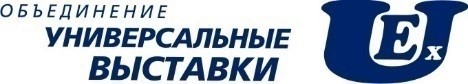 № НОМИНАЦИЯСТАТУСВРЕМЯ РАБОТЫЖЕРЕБЬЕВКАКОНКУРСЖЮРИДЕФИЛЕ, ФОТОI старт10.00Модная категория (Длинные волосы) Женские мастера.1 вид: Дневная причёска / Day Styleбез разделения25 мин10.10 -10.2010.20 -10.4510.45 -11.1011.15 II старт    11.10САЛОННОЕ ОБСЛУЖИВАНИЕ. ЖЕНСКИЕ МАСТЕРА1вид: Салонная торжественная причёскабез разделения40 мин11.10 - 11.2011.30 - 12.1012.15 - 12.3012.30 II старт    11.10Модная категория Женские мастера.Причёска для новобрачной на длинных волосахбез разделения35 мин.11.10 - 11.2011.30-12.0512.15-12.3012.30IIIстарт      12.20Модная категория (Длинные волосы). Женские мастера.2 вид: Модная вечерняя причёска / Evening Styleбез разделения25 мин12.20-12.3012.35-13.0013.00-13.2013.20IV    cтарт 13.25Домашние работыТехническая категория 1 вид «Креативная прическа»без разделения25 мин13.25-13.3013.30-13.5513.55-14.0514.05IV    cтарт 13.25Домашние работыFASHION CITY «Мода улиц» мужской образбез разделения 5 мин  Жеребьевка: 13.25 – 13.35   Начало стартов: 13.40   Дефиле.  Жеребьевка: 13.25 – 13.35   Начало стартов: 13.40   Дефиле.  Жеребьевка: 13.25 – 13.35   Начало стартов: 13.40   Дефиле.  Жеребьевка: 13.25 – 13.35   Начало стартов: 13.40   Дефиле.IV    cтарт 13.25Домашние работыFASHION CITY «Мода улиц» детский образбез разделения 5 мин  Жеребьевка: 13.25 – 13.35   Начало стартов: 13.40   Дефиле.  Жеребьевка: 13.25 – 13.35   Начало стартов: 13.40   Дефиле.  Жеребьевка: 13.25 – 13.35   Начало стартов: 13.40   Дефиле.  Жеребьевка: 13.25 – 13.35   Начало стартов: 13.40   Дефиле.IV    cтарт 13.25Домашние работыFASHION CITY «Мода улиц» женский образбез разделения 5 мин  Жеребьевка: 13.25 – 13.35   Начало стартов: 13.40   Дефиле.  Жеребьевка: 13.25 – 13.35   Начало стартов: 13.40   Дефиле.  Жеребьевка: 13.25 – 13.35   Начало стартов: 13.40   Дефиле.  Жеребьевка: 13.25 – 13.35   Начало стартов: 13.40   Дефиле.IV    cтарт 13.25Домашние работыФАНТАЗИЙНЫЙ КОНКУРС. ПАРИКМАХЕРЫ, СТИЛИСТЫ.  «Прическа для Гала-вечера»без разделения 5 мин  Жеребьевка: 13.25 – 13.35   Начало стартов: 13.40   Дефиле.  Жеребьевка: 13.25 – 13.35   Начало стартов: 13.40   Дефиле.  Жеребьевка: 13.25 – 13.35   Начало стартов: 13.40   Дефиле.  Жеребьевка: 13.25 – 13.35   Начало стартов: 13.40   Дефиле.IV    cтарт 13.25Домашние работыФантазийное двоеборье.  Женские мастера.                          1 вид: Прическа с постижёрным украшением . Тема: «Мы из будущего»без разделения 5 мин  Жеребьевка: 13.25 – 13.35   Начало стартов: 13.40   Дефиле.  Жеребьевка: 13.25 – 13.35   Начало стартов: 13.40   Дефиле.  Жеребьевка: 13.25 – 13.35   Начало стартов: 13.40   Дефиле.  Жеребьевка: 13.25 – 13.35   Начало стартов: 13.40   Дефиле.Vстарт     14.50Модная категория. Женские мастера.  Индивидуальный разряд. Модная стрижка с укладкойбез разделения45 мин14.50-15.0015.00-15.4515.45-16.0016.00 Vстарт     14.50Техническая категория 2 вид  «Вечерняя прическа»без разделения40 мин14.50-15.0015.00-15.4015.45-16.0016.00VIстарт     16.00САЛОННОЕ ОБСЛУЖИВАНИЕ. ЖЕНСКИЕ МАСТЕРА2 вид: Салонное плетение без разделения40 мин16.00-16.1016.15 -16.5517.00 -17.1517.15 VIстарт     16.00Фантазийное двоеборье.  2 вид. Тема: «Ракушка»без разделения40 мин16.00-16.1016.15 -16.5517.00 -17.1517.15 I старт11.10Модная категория. МУЖСКИЕ МАСТЕРА. 1 вид. «Помпадур»Без разделения  40 мин  11.10 - 11.20  11.30 - 12.10   12.15 - 12.3012.30II старт12.30Модная категория. МУЖСКИЕ МАСТЕРА.2 вид. «Дизайн бороды»Без разделения   25 мин  12.30 - 12.40  12.40 – 13.05  13.10 – 13.2513.25   IIIстарт13.35Модная категория. МУЖСКИЕ МАСТЕРА. 3 вид. «Кроп»Без разделения  40 мин  13.35- 13.45  13.45 – 14.25   14.25 – 14.3514.35I старт13.35МУЖСКАЯ КЛАССИЧЕСКАЯ СТРИЖКА И УКЛАДКАБез разделения  40 мин  14.35- 14.40  14.40 – 15.20   15.20 – 15.3015.30I старт13.35ФАНТАЗИЙНЫЕ КОНКУРСЫ HAIR TATTOOБез разделения  40 мин  14.35- 14.40  14.40 – 15.20   15.20 – 15.3015.30